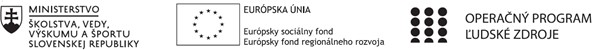 Správa o činnosti pedagogického klubu1. Prioritná osVzdelávanie2. Špecifický cieľ1.1.1 Zvýšiť inkluzívnosť a rovnaký prístup kukvalitnému vzdelávaniu a zlepšiť výsledky a kompetencie detí a žiakov3. PrijímateľGymnázium, Park mládeže 5, 040 01 Košice4. Názov projektuZvýšenie kvality vzdelávania v Gymnáziu Park mládeže 5 v Košiciach5. Kód projektu ITMS2014+312011X6576. Názov pedagogického klubuPedagogický klub interaktívne metódy vo výučbe žiakov7. Dátum stretnutia pedagogického klubu15.6.20218. Miesto stretnutia pedagogického klubuUčebňa 2129. Meno koordinátora pedagogického klubuMgr.Andrea Spišáková10. Odkaz na webové sídlo zverejnenejsprávyhttps://gpm.edupage.org/a/zvysenie-kvality-vzdelavania11.Manažérske  zhrnutie :  - kľúčové slová : webinár, spätná väzba vo vyučovacom proceseCieľom stretnutia klubu bolo sledovanie webinára a tému : spätná väzba, ako ju dávať a prijímať.Členovia klubu vysvetlili ako dávajú a prijímajú spätnú väzbu na príkladoch z vlastnej praxe.12. Hlavné body, témy stretnutia, zhrnutie priebehu stretnutia: Otvorenie stretnutiaSledovanie webináru na tému : Spätná väzba ako ju prijímať a dávaťDiskusia – príklady z vlastnej  praxeZhrnutieZáverČlenovia si pozreli webinár a diskutovali o takto získaných informáciách a aj o skúsenostiach z vlastnej praxe.13. Závery a odporúčania : Členovia klubu živo diskutovali a vymieňali si informácie z vlastnej praxe ako spätnú väzbu dávať a prijímať. Zistili, že ich spôsoby sa vo veľkej miere zhodujú ak aj reakcie žiakov na poskytnutú spätnú väzbu.14. Vypracoval ( meno a priezvisko)Mgr. Andrea Spišáková15. Dátum 15.6.202116. Podpis17. Schválil ( meno a priezvisko )Mgr. Milan Marinčák18. Dátum 15.6.202119.Podpis